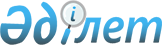 О внесении изменений в некоторые решения акима Аралтогайского сельского округаРешение акима Аралтогайского сельского округа Айтекебийского района Актюбинской области от 15 февраля 2016 года № 5. Зарегистрировано Департаментом юстиции Актюбинской области 14 марта 2016 года № 4783      В соответсвии с Конституционным Законом Республики Казахстан от 3 июля 2013 года "О внесении изменений и дополнений в Конституционный закон Республики Казахстан и в некоторые законодательные акты Республики Казахстан по вопросам исключения противоречий, пробелов, коллизий между нормами права различных законодательных актов и норм, способствующих совершению коррупционных правонарушений", статьей 35 Закона Республики Казахстан от 23 января 2001 года "О местном государственном управлении и самоуправлении в Республике Казахстан", подпунктом 4) статьи 14 Закона Республики Казахстан от 8 декабря 1993 года "Об административно - территориальном устройстве Республики Казахстан", аким Аралтогайского сельского округа РЕШИЛ:

      Внести в некоторые решения акима Аралтогайского сельского округа следующие изменения:

      1) в решении акима Аралтогайского сельского округа на государственном языке от 28 апреля 2009 года №7 "Көшелерге атау беру туралы" (зарегистрированное в реестре государственной регистрации нормативных правовых актов за № 3-2-79, опубликованное 18 июня 2009 года в районной газете "Жаңалық жаршысы"):

      в преамбуле слова "және Қазақстан Республикасы Үкіметінің 2005 жылғы 21 қаңтардағы №45 "Қазақстан Республикасындағы мемлекеттік ономастикалық жұмыс тұжырымдамасы туралы" қаулысына" исключить;

      в реквизитах и по всему тексту решения на государственном языке слово "селолық" заменить соответственно словом "ауылдық".

      2) в решении акима Аралтогайского сельского округа от 26 сентября 2011 года № 6 "О наименовании улиц села Аралтогай" (зарегистрированное в реестре государственной регистрации нормативных правовых актов за № 3-2-118, опубликованное 10 ноября 2011 года в районном газете "Жаңалық жаршысы"):

      в реквизитах, заголовке и по всему тексту решения на государственном языке слова "селолық", "селосының" "село", заменить соответственно словами "ауылдық", "ауылы", "ауылының";

      пункт 2 указанного решения исключить.

       Настоящее решение вводится в действие по истечении десяти календарных дней после дня его первого официального опубликования.


					© 2012. РГП на ПХВ «Институт законодательства и правовой информации Республики Казахстан» Министерства юстиции Республики Казахстан
				
      Аким Аралтогайского сельского округа

Р. Сейтова
